Wiederholung 1. LernjahrBitte Worddatei zurückschicken / Abgabedatum 20.05.2020(Punkt 1/5 OHNE Lösung)Competenza di scrittura 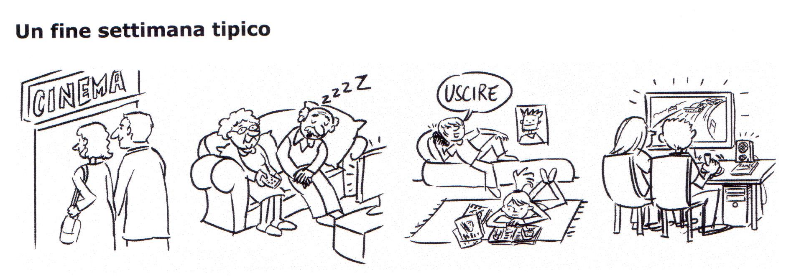 A un ragazzo italiano, Mauro, con cui ti scrivi da poco su Internet, mandi la seguente “fotoʺ e descrivi un fine settimana tipico della tua famiglia: Scrivi:chi è chi sulla foto, 		wer ist auf dem Fotodove siete,			wo seid ihrche cosa (non) fate,		was macht ihr/was macht ihr nicht?che cosa (non) vi piace,	was gefällt euch/was gefällt euch nichtdove andate.			Wo geht ihr ihn (scrivi almeno 100 parole= 10 frasi)Du schickst Mauro, einem italienischen Burschen, mit dem du seit kurzem in Mailkontakt bist, folgendes „Fotoʺ und beschreibst ein typisches Wochenende deiner Familie. Vergiss nicht auf Begrüßung und Abschied! (schreib mind. 100 Wörter)ComunicazioneEsercizio 1Forma delle frasi con le indicazioni stradali. Attenzione! Le frasi devono contenere almeno 4 parole. Bilde Sätze mit den Wegangaben mit mindestens 4 Wörter!Esercizio 2Dove si trovano gli edifici? Forma delle frasi. Attenzione! Non usare lo stesso termine due volte. Bilde Sätze und sage, wo sich die Gebäude befinden!1 parco  scuola + biblioteca		2 ristorante  biblioteca		3 fermata  stazione		4 bar  edicola + supermercato		5 albergo  strada		Soluzioni:Esercizio 1Forma delle frasi con le indicazioni stradali. Attenzione! Le frasi devono contenere almeno 4 parole.Esercizio 2Dove si trovano gli edifici? Forma delle frasi. Attenzione! Non usare lo stesso termine due volte.1 parco  scuola + biblioteca __Il parco è dietro la scuola e la biblioteca._2 ristorante  biblioteca _Il ristorante è di fronte alla biblioteca.________3 fermata  stazione _La fermata è davanti alla stazione._____________4 bar  edicola + supermercato _Il bar è tra l’edicola e il supermercato._5 albergo  strada _L’albergo è all’angolo della strada._______________Esercizi da tradurreChe cosa dici in queste situazioni? Was sagst du in den folgenden Situationen ?1 Du sagst, dass das Hotel am Meer einen Pool hat.___________________________________________________________2 In eurem Hotelzimmer gibt es keine Handtücher.___________________________________________________________3 Außerdem ist es sehr laut, du möchtest ein ruhiges Zimmer haben. ___________________________________________________________4 Du sagst, dass du eine Reservierung für ein Doppelzimmer hast.___________________________________________________________5 Du willst wissen, ob das Hotel im Oktober geöffnet ist. ___________________________________________________________6 Du willst wissen, welche Sehenswürdigkeiten in Genua zu sehen sind. ___________________________________________________________7 Du suchst eine Bank. ___________________________________________________________8 Man muss geradeaus bis zur Ampel gehen.___________________________________________________________9 Du fragst, ob das Museum heute geöffnet ist.___________________________________________________________10 Du sagst, dass es dir leid tut, aber dass du nicht von hier bist.______________________________________________________________Soluzioni1 Du sagst, dass das Hotel am Meer einen Pool hat.__L’albergo al mare ha la piscina.________________________________2 In eurem Hotelzimmer gibt es keine Handtücher.__Nella nostra camera non ci sono / mancano gli asciugamani._________3 Außerdem ist es sehr laut, du möchtest ein ruhiges Zimmer haben. __E poi è molto rumorosa, vorrei avere una camera tranquilla._________4 Du sagst, dass du eine Reservierung für ein Doppelzimmer hast.__Ho prenotato una camera doppia. / Ho una prenotazione per una camera __doppia.___________________________________________________5 Du willst wissen, ob das Hotel im Oktober geöffnet ist. __L’albergo è aperto in / a ottobre?_______________________________6 Du willst wissen, welche Sehenswürdigkeiten in Genua zu sehen sind. __Che monumenti si possono vedere / ci sono (da vedere) a Genova?____7 Du suchst eine Bank. __Scusi, c’è una banca qui vicino?________________________________8 Du musst immer geradeaus bis zur Ampel gehen und dann rechts.__Devi andare sempre dritto fino al semaforo e poi a destra.___________9 Du fragst, ob das Museum heute geschlossen ist.__Scusi, il museo è chiuso oggi?__________________________________10 Du sagst, dass es dir leid tut, aber dass du nicht von hier bist.__Mi dispiace, ma non sono di qui.________________________________Esercizi online Vai sul sito https://www.almaedizioni.it/interattive/Espresso_Ragazzi_1/LEZIONE_06/index.htm e fai gli esercizi dal numero uno al numero sei! Indica la percentuale raggiunta! Besuche die Seite von Espresso ragazzi und mache die Onlineübungen von Punkt 1 bis Punkt 6! Gib bitte die erreichten Prozent an!Esercizio d`ascolto Ascoltate il dialogo su un appuntamento al bar e mettete una crocetta sulla casella giusta! (Insieme CD-Rom Track 11)	1 Giada è in Italia …A  da lunedì.B  fino a martedì.C  da sabato.D  fino a sabato.2 Le ragazze voglionoA  andare a casa.B  andare in una pizzeria.C  incontrare le compagne.D  consumare qualcosa al bar.3 Giada …A  abita in Austria da molti anni.B  abita in Austria da un anno.C  frequenta una scuola superiore.D  non manca molto all’amica.4 Alle scuole in Austria …A  i professori non sono molto carini.B  tutto è stressante.C  gli studenti sono molto attenti.D  i professori fanno sempre casino .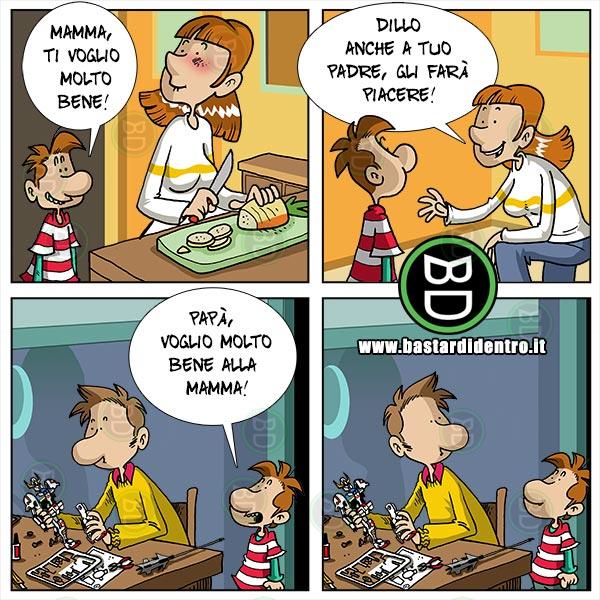 5 Nel pomeriggio leiA  Gioca a calcioB  Non fa nienteC  Fa un po’ di attività fisicheD  Incontra altri ragazzi6 Tutte le ragazze prendono …A  qualcosa da mangiare e da bere.B  bevande calde.C  qualcosa da mangiare.D  qualcosa da bere.Buon divertimento!!!1234PARCOPARCOSTAZIONESTAZIONESTAZIONESTAZIONESTAZIONEPOSTESCUOLABIBLIOTECASTAZIONESTAZIONESTAZIONESTAZIONESTAZIONEPOSTEFERMATAFERMATAOSPEDALERISTORANTEALBERGOALBERGOEDICOLAEDICOLABARSUPERMERCATO1 All’incrocio devi girare a destra.2 Dovete andare sempre dritto fino alla fine della strada.3 Devi attraversare la piazza.4 Dopo il semaforo dovete prendere la prima strada a sinistra.